Број: 266-16-O/5-1Дана: 03.02.2017.ПРЕДМЕТ: ИЗМЕНА КОНКУРСНЕ ДОКУМЕНТАЦИЈЕ БР. 2Поступак ЈН бр. 266-16-О - Набавка медицинске опреме за потребе клиника Клиничког центра Војводине           Наручилац Клинички центар Војводине врши измену конкурсне документације за поступак ЈН бр. 266-16-О - Набавка медицинске опреме за потребе клиника Клиничког центра Војводине, у делу који се односи на минималне техничке карактеристике које предметна опрема мора да задовољи, конкретно партија број 2. - Набавка ЕКГ апарата, наручилац мења минималне захтеване техничке карактеристике како следи:12-kanalni EKG aparatElektrokardiograf obezbeđuje potpunu funkcionalnost kompaktnog portabilnog uređaja,Dobar kvalitet signala, tačna i pouzdana EKG interpretacija i ispis u A4 formatu,Automatsko biranje i prikaz 10 najboljih sekundi EKG signala iz jedno-minutnog segmenta smanjujući vreme pregleda i eliminišući potrebu za ponavljanjem EKG-a,Može da radi sa wireless modulom (WAM) koji omogućava radijus do 6 metara od aparata, a samim tim smanjuje artefakte koji se stvaraju prilikom pomeranja kabla,Poseduje mogućnost snimanja EKG-a na USB memoriju,EKG snimci se mogu pregledati na PC (softver uz aparat),Pacijent kabl dizajniran da se prilikom kvara na jednom vodu, može promeniti samo jedan a ne čitav snop kablova,Dijagnostički 12-kanalni EKG,Napajanje strujno i na baterije,Best 10 funkcija,12-to kanalni EKG modul za akviziciju,Obaveštenje za loš kontakt za svaki kanal pojedinačno,Simultana akvizija svih 12 kanala,VERITAS algoritam za interpretaciju EKG-a za decu i odrasle.Разлог за измену захтеваних минималних техничких спецификација примљени захтеви за додатним појашњењима који се тичу предметне партије поступка те су стручна лица чланови комисије код наручиоца уподобила захтеване карактеристике и омогућила учешће већем броју потенцијалних понуђача.	Наручилац овим путем позива све понуђаче који су заинтересовани за предметну партију а који су евентуално поднели понуде у предметном поступку јавне набавке да у складу са овим изменама и инструкцијама из конкурсне документације (поглавље 5., тачка 5. – начин измене, допуне и опозива понуде) изврше потребну допуну и учине своје понуде прихватљивим.Наручилац напомиње да је у складу са одредбама ЗЈН уз претходно објављене ИЗМЕНЕ КОНКУРСНЕ ДОКУМЕНТАЦИЈЕ БР.1. дана 02.02.2017.године објавио и ОБАВЕШТЕЊЕ О ПРОДУЖЕЊУ РОКА ЗА ПОДНОШЕЊЕ ПОНУДА.С поштовањем,Комисија за јавну набавку 266-16-О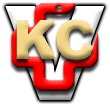 КЛИНИЧКИ ЦЕНТАР ВОЈВОДИНЕKLINIČKI CENTAR VOJVODINE21000 Нови Сад, Хајдук Вељкова 1, Војводина, Србија21000 Novi Sad, Hajduk Veljkova 1, Vojvodina, Srbijaтеl: +381 21/484 3 484www.kcv.rs, e-mail: uprava@kcv.rs